 Productgroep BS_productgroep*V = Voorstel*M = Mededeling*O = Opiniërend*T = Themasessie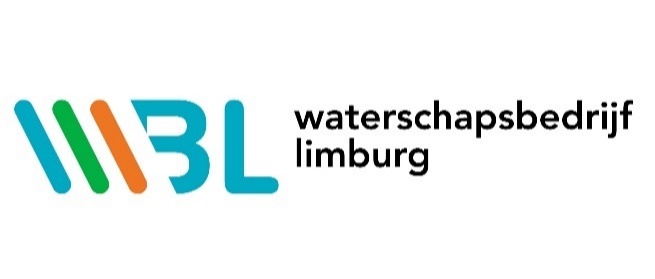 AB OnderwerpenlijstAB OnderwerpenlijstAB OnderwerpenlijstAB OnderwerpenlijstLaatst gewijzigd9-04-2024ID-nummerNr.Verantwoordelijke SectorOnderwerpV*M*O*T*GeplandNr.Verantwoordelijke SectorV*M*O*T*BBedrijfsondersteuningOntbinden Verdygo BVM24 april 2024BedrijfsondersteuningJaarverslag Integriteit en Ongewenste omgangsvormen M24 april 2024BedrijfsondersteuningInterbestuurlijk Toezicht archief- en informatiebeheer WBL 2022/2023​M24 april 2024BedrijfsondersteuningDirectierapportage Q4 2023V24 april 2024BedrijfsondersteuningVerlenging contract BDO Audit & Assurance BV voor de accountants- controle van het dienstjaar 2024 (bijlage)V24 april 2024Strategie & InnovatieWaterketenstrategie 2040V24 april 2024Strategie & InnovatieUpdate voldoen aan afnameafspraken – effectgerichte redeneerlijnM29 mei 2024Strategie & InnovatieStatus koopoptie perceel 6 van World Biobased Centre ZevenellenM29 mei 2024BedrijfsondersteuningManagementletter 2023 incl. voortgang aanbevelingenM29 mei 2024BedrijfsondersteuningJaarrekening 2023V29 mei 2024Operatie & OnderhoudAanvraag aanvullend krediet voor P78008 Renovatie RWZI RimburgV29 mei 2024BedrijfsondersteuningActualisatie dynamische MIPV26 juni 2024BedrijfsondersteuningVoorjaarsrapportage 2024V26 juni 2024BedrijfsondersteuningBesluitvorming rondom activa-passiva overeenkomstV16 okt 2024BedrijfsondersteuningBesluit tot vaststelling liquidatieplanV16 okt 2024BedrijfsondersteuningBesluit tot vaststelling liquidatieplan (reservedatum)V 18 dec 2024BedrijfsondersteuningBesluit tot opheffing AB-WBLV18 dec 2024BedrijfsondersteuningNajaarsrapportage 2024V18 dec 2024BedrijfsondersteuningNormen en toetsingskaderV18 dec 2024BedrijfsondersteuningInvesteringskader 2025V18 dec 2024BedrijfsondersteuningActualisatie dynamische MIPV18 dec 2024BedrijfsondersteuningHerziening financieel beleidVp.m.BedrijfsondersteuningKredietaanvraag toegangsbeveiligingVp.m.Operatie & OnderhoudAanpassing rwzi WeertVp.m. Operatie & OnderhoudKredietaanvraag influentgemaal SusterenVp.m.Operatie & OnderhoudKredietaanvraag KRW SusterenVp.m.Operatie & OnderhoudKredietaanvraag onderzoek renovatie AT Hoensbroek Vp.m.Strategie & InnovatieDigitale transformatieVp.m. Strategie & InnovatieUpdate SlibstrategieMp.m.